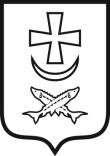 Азовская городская думаСЕДЬМОГО созыварешение27.03.2024                                             № 256О внесении изменений в решениеАзовской городской Думыпятого созыва от 25.07.2012 № 178В соответствии Федеральным законом от 14.07.2002 № 161-ФЗ «О государственных и муниципальных унитарных предприятиях», с пунктом 48 Основ ценообразования в сфере теплоснабжения, утверждённых Постановлением Правительства Российской Федерации от 22.10.2012 № 1075 «О ценообразовании в сфере теплоснабжения»,Азовская городская Дума:РЕШИЛА:1. Внести в решение Азовской городской Думы пятого созыва от 25.07.2012 № 178 «О перечислении в бюджет города части прибыли муниципальных унитарных предприятий, остающейся после уплаты налогов и иных обязательных платежей» следующие изменения:1.1. Пункт 1.5. изложить в следующей редакции:«1.5. Если прибыль предприятия по строке «Чистая прибыль (убыток)» формы бухгалтерской отчетности «Отчет о прибылях и убытках» образовалась за счет предоставления в расчетном периоде субсидии из бюджета и (или) за счет прибыли, предусмотренной в инвестиционной программе, утверждённой органом регулирования тарифов в сфере теплоснабжения, при условии фактического выполнения мероприятий по данной инвестиционной программе, то предприятие имеет право не перечислять часть прибыли муниципальных унитарных предприятий, остающейся после уплаты налогов и иных обязательных платежей.».2. Настоящее решение вступает в силу со дня его официального опубликования и распространяется на правоотношения, возникшие с 01.01.2023.Председатель городской Думы-глава города Азова                         				                Е.В. КарасевРешение вносит: и. о. главы администрации города Азова ВерноНачальник организационно-контрольного отделаАзовской городской Думы							  Н. В. Головина